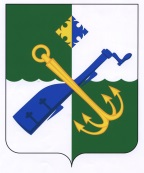 АДМИНИСТРАЦИЯ МУНИЦИПАЛЬНОГО ОБРАЗОВАНИЯ«ПОДПОРОЖСКИЙ МУНИЦИПАЛЬНЫЙ РАЙОНЛЕНИНГРАДСКОЙ ОБЛАСТИ»ПОСТАНОВЛЕНИЕ(в редакции постановлений Администрации МО «Подпорожский муниципальный район» от 06 августа 2020 года № 1154)от 09 октября 2018 года № 1651   Об утверждении Порядка  предоставления субсидий из бюджета МО «Подпорожский муниципальный район» некоммерческим организациям поддержки предпринимательства, не являющимся государственными (муниципальными) учреждениями, в целях возмещения затрат, связанных с оказанием безвозмездных информационных и консультационных услугВ соответствии со статьей 78.1 Бюджетного кодекса Российской Федерации, Федеральным законом от 06 октября 2003 года № 131-ФЗ «Об общих принципах организации местного самоуправления в Российской Федерации», постановлением Правительства Российской Федерации от 07 мая 2017 года № 541 «Об общих требованиях к нормативным правовым актам, муниципальным правовым актам, регулирующим предоставление субсидий некоммерческим организациям, не являющимся государственными (муниципальными) учреждениями», ПОСТАНОВЛЯЮ:1. Утвердить Порядок предоставления субсидий из бюджета МО «Подпорожский муниципальный район» некоммерческим организациям поддержки предпринимательства, не являющимся государственными (муниципальными) учреждениями, в целях возмещения затрат, связанных с оказанием безвозмездных информационных и консультационных услуг согласно приложению к настоящему постановлению.2. Признать утратившими силу:- постановление Администрации муниципального образования «Подпорожский муниципальный район Ленинградской области» от 30 апреля 2015 года №  741 «Об утверждении Порядка  предоставления субсидий из бюджета МО «Подпорожский муниципальный район»  некоммерческим организациям поддержки предпринимательства в целях компенсации (возмещения) затрат, связанных с оказанием безвозмездных информационных и  консультационных услуг гражданам и субъектам малого и среднего предпринимательства»;- постановление Администрации муниципального образования  «Подпорожский муниципальный район Ленинградской области» от  31 октября 2016 года №  1688 «Об утверждении Положения  о конкурсной комиссии по проведению  конкурсного отбора некоммерческих организаций поддержки предпринимательства на получение субсидий из бюджета МО «Подпорожский муниципальный район» для компенсации (возмещения)  части затрат, связанных с оказанием безвозмездных информационных и (или) консультационных услуг гражданам и субъектам малого и среднего предпринимательства»;- постановление Администрации муниципального образования  «Подпорожский муниципальный район Ленинградской области»                          от  14 марта  2018  года № 432 «Об утверждении нового состава конкурсной комиссии по проведению конкурсного отбора некоммерческих организаций  поддержки предпринимательства на получение субсидий из бюджета МО «Подпорожский муниципальный район» для компенсации (возмещения)  части затрат, связанных с оказанием безвозмездных информационных и (или) консультационных услуг гражданам и субъектам малого и среднего предпринимательства».3. Контроль за исполнением настоящего постановления возложить на заместителя Главы Администрации МО «Подпорожский муниципальный район» по экономике и инвестициям Афонина А.А.Исполняющий обязанностиГлавы Администрации             	                                                            В.В. ЛендяшеваПОРЯДОКпредоставления субсидий из бюджета МО «Подпорожский муниципальный район»  некоммерческим организациям поддержки предпринимательства, не являющимся государственными (муниципальными) учреждениями, в целях возмещения затрат, связанных с оказанием безвозмездных информационных и консультационных услуг1. Общие положения1.1.	Настоящий Порядок предоставления субсидий из бюджета МО «Подпорожский муниципальный район» некоммерческим организациям поддержки предпринимательства, не являющимся государственными (муниципальными) учреждениями, в целях возмещения затрат, связанных с оказанием безвозмездных информационных и консультационных услуг (далее – Порядок) разработан в соответствии со статьей 78.1 Бюджетного кодекса Российской Федерации, Федеральным законом от 06 октября  2003 года № 131-ФЗ «Об общих принципах организации местного самоуправления в Российской Федерации», Федеральным законом от 24 июля 2007 года № 209-ФЗ «О развитии малого и среднего предпринимательства в Российской Федерации», постановлением Правительства Российской Федерации  от 07 мая 2017 года № 541 «Об общих требованиях к нормативным правовым актам, муниципальным правовым актам, регулирующим предоставление субсидий некоммерческим организациям, не являющимся государственными (муниципальными) учреждениями» и устанавливает порядок предоставления из бюджета МО «Подпорожский муниципальный район» некоммерческим организациям поддержки предпринимательства, не являющимся государственными (муниципальными) учреждениями, в целях возмещения затрат, связанных с оказанием безвозмездных информационных и консультационных услуг.1.2. В целях применения настоящего Порядка используются следующие понятия:а) получатели субсидии – некоммерческие организации поддержки предпринимательства, образующие в МО «Подпорожский муниципальный район» инфраструктуру поддержки субъектов малого и среднего предпринимательства, состоящие на налоговом учете в Межрайонной ИФНС России №4  по Ленинградской области, осуществляющие  хозяйственную деятельность на территории Подпорожского муниципального района, к уставным целям которых относится оказание консультационных, информационных и других услуг субъектам малого и (или) среднего предпринимательства, имеющие право на получение субсидии;б) целевая группа субъектов – субъекты малого и среднего предпринимательства, зарегистрированные и состоящие на налоговом учете в Ленинградской области, осуществляющие предпринимательскую деятельность на территории Подпорожского муниципального района, физические лица, не являющиеся индивидуальными предпринимателями и применяющие специальный налоговый режим «Налог на профессиональный доход», а также граждане, достигшие возраста 18 лет, и планирующие открыть собственный бизнес;в) субсидия – средства, предоставляемые из бюджета МО «Подпорожский муниципальный район» на безвозмездной и безвозвратной основе в целях возмещения затрат некоммерческих организаций поддержки предпринимательства, не являющихся государственными (муниципальными) учреждениями, возникающих в связи с осуществлением деятельности по предоставлению безвозмездных информационных и консультационных услуг целевой группе субъектов; г) соглашение о предоставлении субсидии – соглашение на предоставление субсидии, заключенное между главным распорядителем средств бюджета МО «Подпорожский муниципальный район» и получателем субсидии, в соответствии с типовой формой, утвержденной Комитетом финансов Администрации МО «Подпорожский муниципальный район» (далее – Комитет финансов Администрации);д) субъекты малого и среднего предпринимательства – хозяйствующие субъекты (юридические лица и индивидуальные предприниматели), отнесенные в соответствии   с условиями, установленными Федеральным законом от 24 июля 2007 года № 209-ФЗ «О развитии малого и среднего предпринимательства в Российской Федерации» (далее – Закон № 209-ФЗ), к малым предприятиям, в том числе к микропредприятиям, и средним предприятиям; е) консультационные услуги - консультационная помощь целевой группе субъектов по вопросам осуществления предпринимательской деятельности, в том числе по бизнес-планированию, бухгалтерскому и (или) налоговому учету и (или) отчетности, делопроизводству, кадровым вопросам и др.;ж) информационные услуги - предоставление информации, связанной с организацией (ведением) предпринимательской деятельности, по вопросам развития и поддержки малого и среднего предпринимательства целевой группе субъектов;з) мобильный консультационный центр - автомобиль типа фургон, имеющий не менее шести пассажирских сидений, оснащённый средствами электронной коммуникации для оказания выездных информационных, консультационных и(или) образовательных услуг, приобретённый организацией (далее - МКЦ).1.3. Субсидия предоставляется на безвозмездной и безвозвратной основе в целях возмещения затрат получателя субсидии, возникающих в связи с оказанием безвозмездных информационных и консультационных услуг.Субсидии предоставляются на возмещение следующих видов документально подтверждённых затрат текущего года без учета налога на добавленную стоимость, связанных с оказанием информационных, консультационных и (или) образовательных услуг:а) при обращении в некоммерческую организацию (без использования МКЦ):коммунальные услуги;заработная плата, включая премии и дополнительные выплаты сотрудникам некоммерческой организации, оказывающим безвозмездные информационные, консультационные услуги в соответствии с должностными обязанностями;услуги связи и Интернет;накладные расходы (включая канцелярские расходы).б) при использовании МКЦ:заработная плата, включая премии и дополнительные выплаты сотрудникам, оказывающим безвозмездные информационные, консультационные и (или) образовательные услуги с использованием МКЦ, в том числе водителю МКЦ;накладные расходы (включая канцелярские расходы)..1.4. Главным        распорядителем       средств       субсидий       является Администрация муниципального образования «Подпорожский муниципальный район Ленинградской области» (далее – Администрация).1.5. Субсидии предоставляются в пределах бюджетных ассигнований, утвержденных Администрации в сводной бюджетной росписи расходов бюджета Подпорожского муниципального района на текущий финансовый год, и доведенных лимитов бюджетных обязательств на текущий финансовый год.1.6.	 Субсидии предоставляются некоммерческим организациям, образующим инфраструктуру поддержки субъектов малого и среднего предпринимательства, отвечающим одновременно следующим критериям:а) некоммерческие организации поддержки предпринимательства, не являющиеся государственными (муниципальными) учреждениями, образующие в МО «Подпорожский муниципальный район» инфраструктуру поддержки субъектов малого и среднего предпринимательства, состоящие на налоговом учете в Межрайонной ИФНС России № 4 по Ленинградской области, осуществляющие  хозяйственную деятельность на территории Подпорожского муниципального района;б) включение в реестр организаций, образующих инфраструктуру поддержки субъектов малого и среднего предпринимательства (в соответствии со ст.15 Федерального закона от 24 июля 2007 года № 209–ФЗ «О развитии малого и среднего предпринимательства в Российской Федерации» и  Постановлением Правительства Ленинградской области от 05 декабря 2017 года № 557 «Об утверждении требований к организациям, образующим инфраструктуру поддержки субъектов малого и среднего предпринимательства Ленинградской области при реализации государственных программ (подпрограмм) Ленинградской области»);в) уставная деятельность получателя субсидии связана с оказанием консультационных, информационных и других услуг субъектам малого и (или) среднего предпринимательства.2. Условия и порядок предоставления Субсидий2.1. Субсидии предоставляются некоммерческим организациям, образующим инфраструктуру поддержки субъектов малого и среднего предпринимательства, при соблюдении следующих условий:а) соответствие получателя субсидии критериям, предусмотренным пунктом 1.6. настоящего Порядка;б) соответствие получателя субсидии на день подачи заявления о предоставлении субсидии следующим требованиям:у получателя субсидии должна отсутствовать неисполненная обязанность по уплате налогов, сборов, страховых взносов, пеней, штрафов, процентов, подлежащих уплате в соответствии с законодательством Российской Федерации о налогах и сборах;у получателя субсидии должна отсутствовать просроченная задолженность по возврату в бюджет муниципального образования «Подпорожский муниципальный район Ленинградской области» субсидий и бюджетных инвестиций, иной просроченной задолженности перед бюджетом муниципального образования «Подпорожский муниципальный район Ленинградской области»;получатель субсидии не должен находиться в процессе реорганизации, ликвидации, в отношении его не введена процедура банкротства, деятельность получателя субсидии не должна быть приостановлена в порядке, предусмотренном законодательством Российской Федерации;получатель субсидии не должен получать средства из бюджета МО «Подпорожский муниципальный район» в соответствии с иными нормативными правовыми актами МО «Подпорожский муниципальный район», на цели, указанные  в п. 1.3. настоящего Порядка.у получателя субсидии должна отсутствовать задолженность перед работниками по выплате заработной платы на последнюю отчётную дату;размер заработной платы работников получателя субсидии должен быть не ниже размера, установленного региональным соглашением о минимальной заработной плате в Ленинградской области; в) представлены документы, указанные в пунктах 2.2. и 2.8. настоящего Порядка, в сроки, установленные пунктами 2.2. и 2.8 настоящего Порядка;г) между Администрацией и получателем субсидии заключено соглашение о предоставлении субсидии в порядке и на условиях, предусмотренных настоящим Порядком.д) достижение получателем субсидии значений результатов    предоставления субсидии и показателей, необходимых для достижения результатов предоставления субсидии (далее – значения результатов предоставления субсидии и показателей), указанных в пункте 2.16. настоящего Порядка.2.2.	Для заключения соглашения о предоставлении субсидии лица, претендующие на получение субсидии, направляют в Администрацию до 01 декабря текущего года заверенное подписью руководителя и печатью (при наличии) получателя субсидии заявление о заключении соглашения о предоставлении субсидии, составленное по форме согласно приложению 1 к настоящему Порядку с приложением следующих документов:а) заверенные надлежащим образом копии учредительных документов (договор, устав);б)	плановый расчет размера субсидии, составленный по форме согласно приложению 2 к настоящему Порядку.2.3.  Администрация в рамках межведомственного информационного взаимодействия запрашивает следующие документы:а) выписку из Единого государственного реестра юридических лиц либо Единого государственного реестра индивидуальных предпринимателей;б) информацию о наличии (отсутствии) задолженности по уплате налогов, сборов, страховых взносов, пеней, штрафов, процентов;в) информацию о просроченной задолженности по возврату в бюджет муниципального образования «Подпорожский муниципальный район Ленинградской области» субсидий и бюджетных инвестиций, иной просроченной задолженности перед бюджетом муниципального образования «Подпорожский муниципальный район Ленинградской области»;г) информацию о получении получателем субсидии средств из бюджета Подпорожского муниципального района в соответствии с иными нормативными правовыми актами муниципального образования «Подпорожский муниципальный район Ленинградской области», на цели, указанные  в пункте 1.3. настоящего Порядка;2.4. Получатель субсидии вправе представить документы, указанные в пункте 2.2 настоящего Порядка по собственной инициативе.2.5.	Администрация регистрирует заявление и приложенные документы, предусмотренные пунктом 2.1 настоящего Порядка в день его поступления и в течение десяти рабочих дней со дня регистрации осуществляет их проверку на соответствие требованиям настоящего Порядка и действующего законодательства и принимает решение в форме муниципального правового акта Администрации о заключении соглашения о предоставлении субсидии либо об отказе в заключении соглашения о предоставлении субсидии в форме письменного мотивированного уведомления.2.6. В случае принятия решения о заключении соглашения о предоставлении субсидии Администрация не позднее десяти рабочих дней со дня принятия указанного решения заключает с получателем субсидии соглашение о предоставлении субсидии в соответствии с типовой формой, утвержденной Комитетом финансов Администрации.2.7. В случае принятия решения об отказе в заключение соглашения  о предоставлении субсидии Администрация в течение пяти рабочих дней со дня принятия такого решения уведомляет об этом в письменной форме получателя субсидии.2.8. Для получения субсидии получатель субсидии не позднее десяти рабочих дней со дня заключения соглашения о предоставлении субсидии, а в последующем ежеквартально не позднее 10 числа месяца следующего за отчетным, в декабре текущего года – не позднее 10 числа, предоставляет следующие документы:а) заявление о предоставлении субсидии по форме согласно                       приложению 7 к настоящему Порядку;б) отчёт о достижении значений результатов предоставления Субсидии и показателей с нарастающим итогом с начала года по форме согласно приложению  8 к настоящему Порядку;;в) смету фактически понесенных расходов организации на оказание безвозмездных информационных и консультационных услуг в сфере предпринимательской деятельности по форме согласно приложению  9 к настоящему Порядку; г) выписку из журнала учета оказания информационных, консультационных услуг оказанных целевой группе, в соответствии с приложением 3 к настоящему Порядку;д) список субъектов малого и среднего предпринимательства, получивших информационные, консультационные услуги, в соответствии с приложением 4 к настоящему Порядку;е) список физических лиц, получивших информационные, консультационные услуги, в соответствии с приложением 5 к настоящему Порядку;ж) список физических лиц, не являющихся индивидуальными предпринимателями и применяющих специальный налоговый режим «Налог на профессиональный доход», получивших информационные, консультационные услуги, в соответствии с приложением 10 к настоящему Порядку.2.9.  Администрация регистрирует заявление о предоставлении субсидии и приложенные документы, указанные в п. 2.8 настоящего Порядка, в день его поступления и в течение пяти рабочих дней со дня регистрации осуществляет их проверку на соответствие требованиям настоящего Порядка и действующего законодательства и принимает решение в форме муниципального правового акта Администрации о предоставлении получателю субсидии, либо об отказе в предоставлении субсидии в форме письменного мотивированного уведомления.2.10. В случае принятия решения о предоставлении субсидии на основании распорядительных заявок на расход, представленных Администрацией, перечисление субсидии осуществляется Комитетом финансов Администрации, на счета получателей субсидии, открытых в кредитных организациях, не позднее десятого рабочего дня после принятия решения о предоставлении субсидии.2.11. В случае принятия решения об отказе в предоставлении субсидии, Администрация не позднее пяти рабочих дней со дня принятия указанного решения направляет получателю субсидии в письменной форме мотивированное уведомление об отказе в предоставлении субсидии.2.12. Основания для отказа получателю субсидии в заключение соглашения о предоставлении субсидии и предоставления субсидии:а) несоответствие представленных получателем субсидии документов требованиям, определенным пунктом 2.2 настоящего Порядка (при заключении соглашения о предоставлении субсидии), пунктом 2.8. настоящего Порядка (при предоставлении субсидии), или непредставление (представление не в полном объеме) документов, указанных в пункте 2.2 настоящего Порядка (при заключении соглашения о предоставлении субсидии), пункте 2.8. настоящего Порядка (при предоставлении субсидии);б) недостоверность представленной получателем субсидии информации;в) несоблюдение условий, установленных пунктом 2.1 настоящего Порядка.2.13. Получатель субсидии несет ответственность за достоверность представленных сведений.2.14.	 Размер предоставляемой субсидии в текущем финансовом году определяется на основании расчета, предоставленного получателем субсидии по форме согласно приложению 2 к настоящему Порядку, и не может превышать размер средств, предусмотренных в бюджете Подпорожского муниципального района на текущий финансовый год на цели указанные в пункте 1.3 настоящего Порядка.В случае, если решение о предоставлении субсидии принято в отношении нескольких получателей субсидии, размер предоставляемой субсидии каждому получателю субсидии определяется пропорционально запрашиваемой каждым получателем субсидии сумме субсидии в пределах общего размера средств, предусмотренных в бюджете Подпорожского муниципального района на текущий финансовый год на цели указанные в пункте 1.3 настоящего Порядка.2.15.	 Субсидия предоставляется получателю субсидии в порядке возмещения в полном объеме затрат, связанных с организацией и проведением следующих видов мероприятий:а) распространение тематических информационных материалов по вопросам развития и поддержки предпринимательства с использованием различных информационных каналов;б) предоставление на безвозмездной основе целевой группе субъектов консультационной помощи по вопросам, связанным с предпринимательской деятельностью;в) разработка, издание и изготовление методических, информационных и презентационных материалов по вопросам предпринимательской деятельности;г) оказание целевой группе субъектов помощи в составлении и подготовке документов для заключения договоров на получение субсидий, кредитных договоров с организациями и лизинговыми компаниями, конкурсной документации и иной нормативно-правовой документации, для получения государственной и муниципальной поддержки, участия в государственных и муниципальных закупках.Субсидия предоставляется в размере, не превышающем величину стоимости одного часа затрат, умноженной на количество часов, затраченных на организацию и проведение каждого вида мероприятия, в соответствии с подпунктами а)-г)  настоящего пункта.Максимальная продолжительность (время в часах) оказания отдельных видов информационных, консультационных услуг определена в приложении 6 к настоящему Порядку.Максимальная стоимость одного часа затрат каждого вида мероприятия для расчета общей суммы субсидии утверждается муниципальным правовым актом Администрации.2.16. Получателю субсидии устанавливаются значения результатов  предоставления субсидии и показателей, которые определяются Администрацией в соглашении о предоставлении субсидии:а) количество «уникальных» субъектов малого и среднего предпринимательства, которым на безвозмездной основе предоставлена информационная и (или) консультационная поддержка;б) количество оказанных консультаций  на безвозмездной основе целевой группе.в) количество оказанных консультаций по условиям участия на предоставление стартовых субсидий  на безвозмездной основе целевой группе.3. Требования к отчетности3.1. Сроки предоставления и форма отчета о достижении значений результатов предоставления субсидии и показателей устанавливается в соглашении о предоставлении субсидии.4. Требования об осуществлении контроля за соблюдением условий, целей и порядка предоставления субсидий и ответственности за их нарушение4.1. Соблюдение условий, целей и порядка предоставления субсидии получателем субсидии  подлежит обязательной проверке Администрацией и органами муниципального финансового контроля в соответствие с действующим законодательством Российской Федерации.4.2. В случае нарушения условий, установленных при предоставлении субсидии, выявленных по фактам проверок, проведенных Администрацией и органами муниципального финансового контроля, а также недостижения значений результатов предоставления субсидии и показателей, установленных пунктом 2.16 настоящего Порядка, соответствующие средства подлежат возврату в бюджет Подпорожского муниципального района в следующем порядке:Администрация или орган муниципального финансового контроля:а) составляет акт о выявленных нарушениях;б) принимает решение о возврате субсидии;в) направляет получателю субсидии требование о возврате субсидии с указанием суммы, срока возврата, кода бюджетной классификации Российской Федерации, по которому должен быть осуществлен возврат субсидии, реквизитов счета, на который должны быть перечислены средства (далее-требование).Получатель субсидии обязан осуществить возврат субсидии в течение десяти рабочих дней со дня получения требования. 4.3. В случае отказа от добровольного возврата, указанные средства взыскиваются в судебном порядке в соответствии с законодательством Российской Федерации.4.4. Стороны за неисполнение или ненадлежащее исполнение обязанностей  по соглашению о предоставлении субсидии несут ответственность в соответствии с действующим законодательством Российской Федерации.Приложение 1к Порядку(ФОРМА)ЗАЯВЛЕНИЕ о заключении соглашения на предоставление субсидии из бюджета муниципального образования «Подпорожский муниципальный район Ленинградской области» некоммерческим организациям поддержки предпринимательства, не являющимся государственными (муниципальными) учреждениями, в целях возмещения затрат, связанных с оказанием безвозмездных информационных и консультационных услуг 
_________________________________________________________________________________(полное наименование)ОГРН (ОГРНИП) _______________________ дата регистрации ___________________________ИНН ___________________________ КПП (при наличии) _______________________________Код ОКВЭД (основной) ____________________________________________________________ Наименование ОКВЭД (основной):___________________________________________________Расчетный счет N _____________________________в___________________________________БИК _____________________________________________________________________________Корреспондентский счет N _________________________________________________________Юридический адрес________________________________________________________________ _________________________________________________________________________________Почтовый адрес (место нахождения) ___________________________________________________________________________________________________________________________________Телефон (________) _____________ Факс ______________ E-mail _________________________Контактное лицо (ФИО, должность, телефон)__________________________________________В соответствии с Порядком предоставления субсидий из бюджета МО «Подпорожский муниципальный район» некоммерческим организациям поддержки предпринимательства, не являющимся государственными (муниципальными) учреждениями, в целях возмещения затрат, связанных с оказанием безвозмездных информационных и консультационных услуг в рамках _________________________________________________________________________________________________________________________________________________________________, утверждённой постановлением Администрации муниципального образования «Подпорожский муниципальный район Ленинградской области» от ____ ____________20___ года № ________прошу предоставить в 20___ году субсидию в целях возмещения затрат, связанных с оказанием безвозмездных информационных  и консультационных услуг в размере _________________ (_______________________________________________________) рублей.прописьюС условиями и требованиями Порядка предоставления субсидий некоммерческим организациям,  не являющимся государственными (муниципальными) учреждениями, в целях возмещения затрат, связанных с оказанием безвозмездных информационных и  консультационных  ознакомлен(а) и согласен(а). Государственную или муниципальную финансовую поддержку аналогичной формы в соответствующих  органах исполнительной власти, органах местного самоуправления и бюджетных организациях не получал(а).Осведомлён(а) о том, что несу  ответственность за подлинность представленных документов в соответствии с законодательством Российской Федерации.Настоящим подтверждаю:- отсутствие просроченной задолженности по возврату в соответствующий бюджет бюджетной системы Российской Федерации субсидий, бюджетных инвестиций, предоставленных, в том числе в соответствии с иными правовыми актами, и иной просроченной задолженности перед соответствующим бюджетом бюджетной системы Российской Федерации;- отсутствие просроченной (более трех месяцев) задолженности по заработной плате;- отсутствие в отношении организации процедуры реорганизации, ликвидации, банкротства и ограничений на осуществление хозяйственной деятельности.Гарантирую, что организация (для юридических лиц):- не является иностранным юридическим лицом, а также российским юридическим лицом, в уставном (складочном) капитале которых доля участия иностранных юридических лиц, местом регистрации которых является государство или территория, включенные в утверждаемый Министерством финансов Российской Федерации перечень государств и территорий, предоставляющих льготный налоговый режим налогообложения и (или) не предусматривающих раскрытия и предоставления информации при проведении финансовых операций (офшорные зоны) в отношении таких юридических лиц, в совокупности превышает 50 процентов;- не получает средства на обеспечение деятельности некоммерческих организаций из бюджетов Ленинградской области и  Подпорожского муниципального района в соответствии с иными муниципальными и региональными правовыми актами.Приложение: 1.___________________________________________________________________, ___ л.;2.___________________________________________________________________, ___ л.;3.___________________________________________________________________, ___ л.;4.___________________________________________________________________, ___ л.;5.___________________________________________________________________, ___ л.Руководитель 	                                      _______________                     _____________________ 
                                                                                                       (подпись)                                                                    (расшифровка подписи)"____" _________________ 20___ годаМ.П.  (при наличии)Приложение к ЗаявлениюСогласие на обработку персональных данныхНастоящим во исполнение требований Федерального закона от 27 июля  2006 года №152-ФЗ «О персональных данных» я, руководитель некоммерческой организации _____________________________________________________________________________________,                                                           (фамилия, имя, отчество)паспорт ___________________ выдан ____________________________________________________           (серия, номер)_____________________________________________________________________________________, (наименование органа, выдавшего паспорт, дата выдачи, код подразделения)адрес регистрации: _____________________________________________________________________ ______________________________________________________________________________________      		     (индекс, область, район, город, улица, дом, квартира)даю свое письменное согласие на обработку моих персональных данных в целях получения муниципальной поддержки.Настоящее согласие не устанавливает предельных сроков обработки данных.Я уведомлен и понимаю, что под обработкой персональных данных подразумевается сбор, систематизация, накопление, хранение, уточнение (обновление, изменение), использование, распространение (в том числе передача), обезличивание, блокирование, уничтожение и любые другие действия (операции) с персональными данными.Также под персональными данными подразумевается любая информация, имеющая отношение ко мне как к субъекту персональных данных, в том числе фамилия, имя, отчество, дата и место рождения, адрес проживания, семейный статус, информация о наличии имущества, образование, доходы и любая другая информация.Порядок отзыва согласия на обработку персональных данных мне известен.________________               ______________________________________________           (подпись)                                              	   (фамилия, имя, отчество)"__" _______________ 20__ годаПриложение 2к Порядку(ФОРМА)РАСЧЕТ 
размера субсидий в целях возмещения затрат, возникающих в связи с осуществлением затрат, связанных с оказанием безвозмездных информационных и консультационных услуг
* - указывается расчет затрат на проведение данного мероприятия** - данная сумма не должна превышать размер средств, предусмотренных на эти цели в бюджете Подпорожского муниципального района на текущий финансовый год.Сумма планового объема субсидии составляет _________________ рублей ____ копеек.                                                                                     (сумма прописью)Руководитель          _____________       _____________________ 
                                                                                                     (подпись)                                                                     (расшифровка подписи)"____" _________________ 20___ годаМ.П.(при наличии)Приложение  3к ПорядкуВыписка из журнала учета оказания информационных, консультационных услугза период с _________________20__ г. по ________________20__ г.Приложение  4к ПорядкуСписок субъектов малого и среднего предпринимательства,получивших информационные, консультационные услугиза период с _________________20__ г. по ________________20__ г.Приложение  5к ПорядкуСписок физических лиц, получивших информационные, консультационные услугиза период с _________________20__ г. по ________________20__ г.Приложение  6к ПорядкуПеречень видов мероприятий по оказанию информационных и консультационных услугПриложение 7к ПорядкуЗАЯВЛЕНИЕо предоставлении субсидии из бюджета муниципального образования «Подпорожский муниципальный район Ленинградской области» некоммерческим организациям поддержки предпринимательства, не являющимся государственными (муниципальными) учреждениями, в целях возмещения затрат, связанных с оказанием безвозмездных информационных и консультационных услугза _____________ 20 ___ года_________________________________________________________________________________
(полное наименование юридического лица, подавшего заявку)_________________________________________________________________________________ (ИНН, КПП, ОГРН)просит произвести финансирование за период с «___» __________ по «___» __________ 20___ года, в размере _________________ (________________________________________) рублей  от предусмотренной плановой суммы субсидии в целях возмещения затрат, связанных с оказанием безвозмездных информационных  и консультационных услуг в размере на расчетный  счет  _________________________________; корреспондентский счет: ______________________; ИНН _________________;  БИК __________________.Руководитель                                      _____________                                  ______________                                                                                   Подпись                                                             ФИОГлавный бухгалтер                             _____________                                 ______________                                                                                     Подпись                                                             ФИОПриложение 8к ПорядкуФорма Отчёт о достижении значений результатов предоставления субсидии и показателейпо состоянию на _______________ 20____ годаНаименование Получателя ____________________________Периодичность: _____________________________________1 Заполняется в случаях если порядком предусмотрено перечисление Субсидии в разрезе конкретных проектов (мероприятий)Руководитель Получателя ___________ ___________ _____________________(уполномоченное лицо)                       (должность)            (подпись)         (расшифровка подписи)Исполнитель              ___________ ___________ _____________________(уполномоченное лицо)                       (должность)            (подпись)         (расшифровка подписи)«__» ____________ 20__ г.Приложение 9Форма                                                                                                                                                                                                                                к ПорядкуСмета фактически понесенных расходовна оказание информационных и консультационных услуг в сфере предпринимательской деятельностиза период с ____20___ года  по _____20__ годаРуководитель Получателя ___________ ___________ _____________________      (уполномоченное лицо)                       (должность)            (подпись)         (расшифровка подписи)«__» ____________ 20__ г.Приложение 10                                                                                                                                              к ПорядкуСписок физических лиц, не являющихся индивидуальными предпринимателями и применяющих специальный налоговый режим «Налог на профессиональный доход», получивших информационные, консультационные услугиза период с _________________20__ г. по ________________20__ г.УТВЕРЖДЕНпостановлением Администрации МО «Подпорожский  муниципальный район»от 09 октября 2018 года №1651(приложение)Главе АдминистрацииМО «Подпорожский муниципальный район»Главе АдминистрацииМО «Подпорожский муниципальный район»Главе АдминистрацииМО «Подпорожский муниципальный район»От (наименование организации,  (наименование организации, должность представителя)должность представителя)Адрес места нахожденияАдрес места нахожденияТелефонТелефонАдрес эл/почтыАдрес эл/почты№п/пНаименование вида мероприятийОбъем затрат (планируемый или фактический), руб.Обоснование*12341.2.3.,,,ИТОГО**:ИТОГО**:Х№ п/пДатаНаименование юридического лица, ФИО  индивидуального предпринимателя, ФИО физического лицаИННАдрес Контактная информация (телефон и/или  электронная почта)Вид услуги (консультационная,информационная)Наименование услугиСтепень удовлетворенности получателя услуги Затрачено времени(час) 1.2.3.,,,№ п/пНаименованиеюридического лица,ФИО индивидуального предпринимателяИННАдресКонтактная информация (телефон и/или  электронная почта)1.2.3.,,,№ п/пФИО физического лицаАдрес Дата рожденияРеквизиты документа удостоверяющих личностьКонтактная информация (телефон и/или  электронная почта)1.2.3.,,,№МероприятиеНорма времени – одной услуги по мероприятию (час)1Распространение тематических информационных материалов по вопросам развития и поддержки предпринимательства с использованием различных информационных каналов0.252Предоставление на безвозмездной основе целевой группе субъектов консультационной помощи по вопросам, связанным с предпринимательской деятельностью(не более 8 консультаций в месяц одному субъекту целевой группы)13Разработка, издание и изготовление методических, информационных и презентационных материалов по вопросам предпринимательской деятельности0.254Оказание целевой группе субъектов помощи в составлении и подготовке документов для заключения договоров на получение субсидии, кредитных договоров с организациями и лизинговыми компаниями, конкурсной документации и иной нормативно-правовой документации, для получения государственной и муниципальной поддержки, участия в государственных и муниципальных закупках(не более 8 консультаций в месяц одному субъекту целевой группы)1Главе Администрации МО «Подпорожский муниципальный район»Главе Администрации МО «Подпорожский муниципальный район»Главе Администрации МО «Подпорожский муниципальный район»Главе Администрации МО «Подпорожский муниципальный район»Главе Администрации МО «Подпорожский муниципальный район»От (ФИО заявителя/наименование организации,  (ФИО заявителя/наименование организации,  (ФИО заявителя/наименование организации,  (ФИО заявителя/наименование организации, должность представителя)должность представителя)должность представителя)должность представителя)Адрес проживания/ места нахожденияАдрес проживания/ места нахожденияАдрес проживания/ места нахожденияАдрес проживания/ места нахожденияТелефонТелефонАдрес эл/почтыАдрес эл/почтыАдрес эл/почтыМП(если имеется)МП(если имеется)(дата)Наименование показателяНаименование проекта (мероприятия)1Единица измеренияЕдиница измеренияПлановое значение показателяДостигнутое значение показателя по состоянию на отчетную датуПроцент выполнения планаПричина отклоненияНаименование показателяНаименование проекта (мероприятия)1наименованиекодПлановое значение показателяДостигнутое значение показателя по состоянию на отчетную датуПроцент выполнения планаПричина отклонения12345678N п/пВиды затратРазмер затрат, руб.Размер затрат, руб.Размер затрат, руб.Размер затрат, руб.Размер затрат, руб.Размер затрат, руб.Размер затрат, руб.Размер затрат, руб.Размер затрат, руб.Размер затрат, руб.Размер затрат, руб.Размер затрат, руб.Итого по видам затратN п/пВиды затратянварьфевральмартапрельмайиюньиюльавгустсентябрьоктябрьноябрьдекабрьИтого по видам затрат1.Коммунальные услуги, в том числе1.1оплата за электроэнергию1.2оплата за теплоэнергию1.3оплата за водоснабжение1.4оплата за вывоз ТБО1.5оплата за охрану объектов, приобретение, монтаж, ремонт и обслуживание охранно-сигнальных устройств 2.Заработная плата, включая премии и дополнительные выплаты сотрудникам, оказывающим безвозмездные информационные, консультационные услуги в соответствии с должностными обязанностями3.Начисления на ФОТ сотрудникам, оказывающим безвозмездные информационные, консультационные услуги в соответствии с должностными обязанностями4.Услуги связи и Интернета, в т.ч.4.1услуги связи4.2услуги Интернета5.Накладные расходы, в том числе5.1заработная плата АУП5.2начисления на заработную плату АУП5.3канцелярские расходы5.4услуги Банка5.5командировочные расходы5.6расходы на содержание автотранспорта и ГСМ5.7приобретение, обновление и  обслуживание программного обеспечения5.8приобретение, ремонт, техническое обслуживание, страхование офисной техники, компьютерного и иного оборудования5.9приобретение хозяйственного инвентаряИтого за период№ п/пФИО физического лицаАдрес Дата рожденияРеквизиты документа удостоверяющих личностьКонтактная информация (телефон и/или  электронная почта)1.2.3.,,,